РЕЗЮМЕ ВЫПУСКНИКА ИНЖЕНЕРНО-ЭКОНОМИЧЕСКОГО ФАКУЛЬТЕТАІ. Общие сведенияІІ. Результаты обученияІІІ. Самопрезентация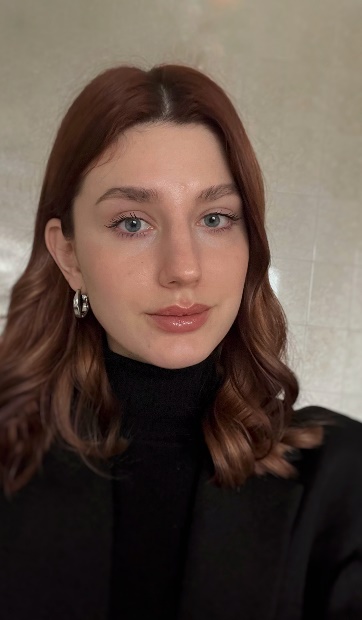 Фамилия, имя, отчествоШиманская Елизавета Алексеевна Дата рождения/гражданство29.08.2002 / белоруска ФакультетИнженерно-экономическийСпециальностьЭкономика и управление на предприятииСемейное положениеНе замужемМесто жительстваг. МинскE-mailshimanskayaliza@mail.ruТелефон/Viber/Telegram+375336354235Основные дисциплины по специальности, изучаемые в БГТУЭкономическая теория Иностранный язык (английский)МикроэкономикаМакроэкономикаЭкономика организацииНациональная экономикаМаркетингМенеджментЛогистикаСтатистика Финансы организацииБухгалтерский учетАнализ хозяйственной деятельностиОрганизация трудаПланирование и прогнозирование экономикиИнвестиционное проектированиеВнешнеэкономическая деятельностьТехнология и оборудование производства керамических изделийТехнология и оборудование производства стеклянных изделийТехнология и оборудование производства строительных материалов на основе вяжущих веществДисциплины курсового проектирования1. Макроэкономика 2. Менеджмент 3. Технология и оборудование производства керамических изделий4. Экономика организации 5. Анализ хозяйственной деятельности 6. Инвестиционное проектирование 7. Организация производстваСредний балл по дисциплинам специальности7,5Места прохождения практикиОАО «Керамика», ОАО «Радошковичский керамический завод», OAO «Керамин»Владение иностранными языкамиИспанский язык В2Английский А1Дополнительное образование (курсы, семинары, стажировки др.)Обучение в Школе медиаграмотности Media IQКомпетенции по использованию современных программных продуктовУверенный пользователь MS Office: Word, Exсel, PowerPoint;Различные фото и видео-программы Научно-исследовательская работа (участие в проектах, конкурсах, конференциях, публикации)Диплом в Республиканском конкурсе за лучший социальный ролик – 3 место,Грамота за 1 место в олимпиаде по испанскому языку в БГТУ,Сертификат за участие в международном конкурсе проектов «Беларусь и Китай: Мост в будущее»,Диплом 2 степени победителя районного этапа конкурса исследовательских работ в рамках 39 конференции в секции «История – культурное наследие и современность»Стажировки/Опыт работыОпыт работы в прямых продажах,SMM,Видеомейкер, Креативщик,Приемщик товара, Оператор почтовой связи.Жизненные планы, хобби и планируемая сфера деятельностиПо планам – жить счастливую жизнь и работать на той работе, которая будет позволять совершенствоваться, узнавать новое и работать с удовольствием, а не с чувством долга.Хобби: фотография/видео, создание различных изделий ручной работы, бьюти-сфера, дизайн, современные тренды.Планируемая сфера деятельности: бизнес, продажи, что-то связанное с креативностью и созданием нового, маркетинг, менеджмент. Личные качестваОтветственность, стрессоустойчивость, пунктуальность, креативность, коммуникабельность, желание получить новые знания и навыки, работа в команде.Желания получать новые знания и навыки,Креативность, Этичность, лояльность, Требовательность,Уравновешенность,Амбициозность,Гибкость. Желаемое место работы (область/город/предприятие)г. Минск